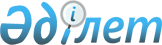 Қазақ КСР Жоғарғы Соты Пленумының кейбiр қаулыларының күшi жойылғандығын тану туралыҚазақстан Республикасы Жоғарғы Соты Пленумы 1997 жылғы 17 шiлдедегi N 8.
      Заңдардағы өзгерiстерге байланысты Қазақстан Республикасы Жоғарғы Сотының Пленумы қаулы етедi: 
      Қазақ КСР Жоғарғы Соты Пленумы қаулыларының күшi жойылды деп танылсын: 
      1. "Соттардың тұрғын үй заңдарын қолданудағы кейбiр мәселелер туралы" 1985 жылғы 28 маусымдағы, N 4 қаулысы, 1990 жылғы 6-шiлдедегi Қазақ КСР Жоғарғы Соты Пленумының N 3 қаулысы енгiзген өзгертулерiмен және толықтыруларымен қоса. 
      2. "Қазақстан Республикасының "Жалдау туралы" Заңын қолдануға 
      байланысты iстер бойынша сот тәжiрибесi туралы" 1992 жылғы 24
      сәуiрдегi N 3 қаулысы.
      3. "Бақ өсiрушiлер серiктестiгi қызметiмен байланысты дауларды
      шешу кезiнде Қазақ КСР соттарының заңдарды қолдануы туралы" 1991
      жылғы 5 сәуiрдегi N 3 қаулысы.
      Қазақстан Республикасы
      Жоғарғы Сотының Төрағасы
      Қазақстан Республикасы
      Жоғарғы Соты
      Пленумының хатшысы
					© 2012. Қазақстан Республикасы Әділет министрлігінің «Қазақстан Республикасының Заңнама және құқықтық ақпарат институты» ШЖҚ РМК
				